Zarządzenie nr 70 Regionalnego Dyrektora Ochrony Środowiska w Olsztynie z dnia 31 grudnia 2020 r. w sprawie ustanowienia zadań ochronnych dla rezerwatu przyrody „Jezioro Długie”Na podstawie art. 22 ust. 2 pkt 2 ustawy z dnia 16 kwietnia 2004 r. o ochronie przyrody (Dz. U. z 2020 r., poz. 55, 471 i poz. 1378) zarządza się, co następuje:§ 1. Ustanawia się na rok zadania ochronne dla rezerwatu przyrody „Jezioro Długie”, zwanego dalej „rezerwatem”.§ 2. Zadania ochronne, o których mowa w § 1, obejmują:identyfikację i ocenę istniejących i potencjalnych zagrożeń wewnętrznych i zewnętrznych oraz sposoby eliminacji lub ograniczania tych zagrożeń i ich skutków, które zostały określone w załączniku nr 1 do zarządzenia;opis sposobów ochrony czynnej ekosystemów, z podaniem rodzaju, rozmiaru i lokalizacji poszczególnych zadań, które zostały określone w załączniku nr 2 do zarządzenia; wskazanie obszarów objętych ochroną czynną.§ 3. Obszar rezerwatu objęty jest ochroną czynną.§ 4. 1. W ramach prowadzonej gospodarki rybackiej przez uprawniony do rybactwa podmiot wyznacza się:akwen jeziora Harcerskiego do połowów ryb,drogę umożliwiającą dojazd użytkownikowi rybackiemu do jeziora,miejsce wodowania łodzi.Przebieg drogi i miejsce wodowania łodzi przedstawia załącznik nr 3 do zarządzenia.§ 5. Nadzór nad wykonaniem zarządzenia sprawuje Regionalny Dyrektor Ochrony Środowiska w Olsztynie.§ 6. Zarządzenie wchodzi w życie z dniem podpisania.REGIONALNY DYREKTOROCHRONY ŚRODOWISKAw OlsztynieAgata MoździerzZałącznik nr 1 do Zarządzenia Nr 70 Regionalnego Dyrektora Ochrony Środowiska w Olsztynie z dnia 31 grudnia 2020 r.Identyfikacja i ocena istniejących i potencjalnych zagrożeń wewnętrznych i zewnętrznych oraz sposoby eliminacji lub ograniczania tych zagrożeń i ich skutków.Załącznik nr 2 do Zarządzenia Nr 70 Regionalnego Dyrektora Ochrony Środowiska w Olsztynie z dnia 31 grudnia 2020 r.Opis sposobów ochrony czynnej ekosystemów, z podaniem rodzaju, rozmiaru i lokalizacji poszczególnych zadań. Załącznik nr 3 do zarządzenia Nr 70 Regionalnego Dyrektora Ochrony Środowiska w Olsztynie z dnia 31 grudnia 2020 r.Wskazanie drogi umożliwiającej dojazd użytkownikowi rybackiemu do jeziora Harcerskiego oraz miejsca wodowania łodzi rybackich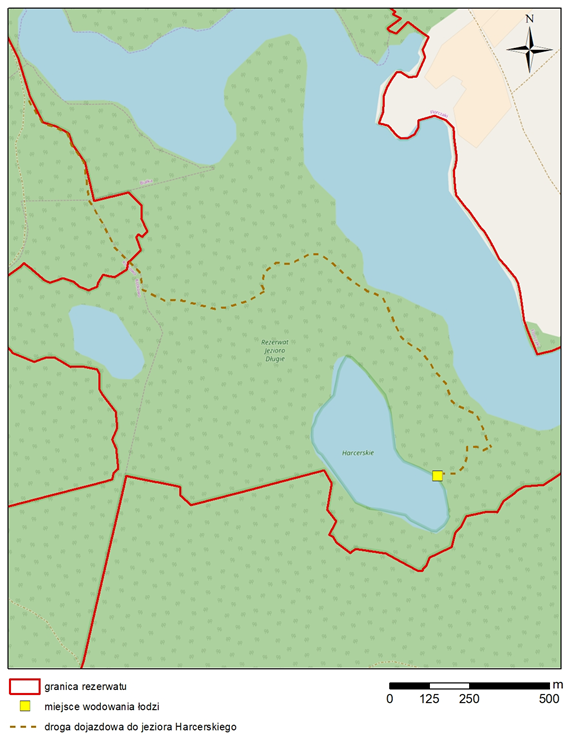 UzasadnienieZarządzenie Regionalnego Dyrektora Ochrony Środowiska w Olsztynie w sprawie ustanowienia zadań ochronnych dla rezerwatu przyrody „Jezioro Długie” jest wykonaniem delegacji ustawowej wynikającej z art. 22 ust. 2 pkt 2 ustawy z dnia 16 kwietnia 2004 r. 
o ochronie przyrody (Dz. U. z 2020 r. poz. 55 ze zm.).Zgodnie z tym przepisem, regionalny dyrektor ochrony środowiska ustanawia 
w drodze zarządzenia zadania ochronne dla rezerwatów przyrody, dla których nie ustanowiono planów ochrony.Projekt zadań ochronnych dla ww. rezerwatu sporządzony został w oparciu 
o stwierdzone zagrożenia przedstawione przez jednostkę zarządzającą tym rezerwatem, tj. Nadleśnictwo Miłomłyn oraz o wskazania zawarte w projekcie planu ochrony dla rezerwatu przyrody „Jezioro Długie”. Na przedmiotowym obszarze zaplanowano czynności polegającą na:Wykonaniu cięć pielęgnacyjnych w drzewostanach starszych klas wieku celem dostosowania składów gatunkowych drzew do siedliska grąd subkontynentalny (wskazane w pkt 1 załącznika do zarządzenia)Celem zaplanowanych przez nadleśnictwo działań jest dostosowanie składów gatunkowych do panujących w poszczególnych oddziałach leśnych warunków siedliskowych poprzez eliminacje gatunków drzew obcych siedliskowo i geograficznie. Dzięki przeprowadzeniu tego zabiegu stworzy się warunki dla rozwoju drzew właściwych dla grądu subkontynentalnego zmniejszając tym samym udział gatunków drzew niewłaściwych dla tego siedliska tj. świerka, sosny i brzozy.Usunięciu drzew zasiedlonych przez korniki, przypłaszczka granatka i ścigi 
(wskazane w pkt 2 załącznika do zarządzenia).W przedmiotowym rezerwacie jednostka zarządzająca ww. rezerwatem odnotowuje wydzielanie się posuszu świerkowego i sosnowego. Zasiedlone przez korniki świerki 
i przez przypłaszczka granatka i ścigi sosny mogą stanowić źródło wystąpienia ognisk gradacyjnych, co w konsekwencji może przyczynić się do zamierania drzewostanów świerkowych i sosnowych oraz pogorszenia stanu sanitarnego ekosystemów leśnych 
w rezerwacie.Remont i konserwacja istniejących ogrodzeń upraw i młodników (wskazane w pkt 3 załącznika do zarządzenia).Celem bieżących napraw ogrodzeń jest zabezpieczenie młodego pokolenia drzew przed zniszczeniem ich przez zwierzynę łowną (zgryzanie, spałowanie, łamanie itp.).Usuwanie złomów, wywrotów oraz drzew pochylonych na drogi. Utrzymanie przejezdności dróg o charakterze p.poż. Przycinanie konarów drzew oraz krzewów znajdujących się przy drogach p.poż. (wskazane w pkt 4 załącznika do zarządzenia).Biorąc pod uwagę mogące wystąpić podczas pożaru lasu utrudnienia w szybkim dojeździe 
przez jednostki straży pożarnej do miejsc w których powstał pożar, za niezbędne uznano wykonanie czynności, które usprawnią wykonanie akcji ratowniczej w przypadku jej wystąpienia. Dochodzenie rannej zwierzyny postrzelonej przez myśliwych poza granicami rezerwatu przyrody.Uwzględniając zapisy art. 33 ust. 3 ustawy z dnia 21 sierpnia 1997 r. o ochronie zwierząt 
(Dz. U. z 2020 r. poz. 638) zgodnie z którym „W przypadku konieczności bezzwłocznego uśmiercenia, w celu zakończenia cierpień zwierzęcia, potrzebę jego uśmiercenia stwierdza m.in. lekarz weterynarii (…)”, Regionalny Dyrektor Ochrony Środowiska w Olsztynie jako sprawujący nadzór na rezerwatem przyrody „Jezioro Długie” wskazał Regionalnego Konserwatora Przyrody jako osobę uprawnioną do podejmowania telefonicznych lub mailowych decyzji w przypadku wystąpienia sytuacji związanej z koniecznością skrócenia cierpienia zwierzęciu konającemu po postrzale. Patrolowanie i kontrolowanie przez Straż Rybacką oraz użytkownika rybackiego osób łowiących na wodach wchodzących w skład rezerwatu Ze względu na odnotowywane przypadki nielegalnego połowu ryb konieczne jest przeprowadzanie kontroli osób łowiących na terenie rezerwatu.Wprowadzenie ograniczeń w zakresie amatorskich i gospodarczych połowów ryb Wskazanie okresu od 1 lipca do wejścia pokrywy lodowej, a także od wejścia stabilnej pokrywy lodowej do końca lutego (tj. poza sezonem lęgowym) do połowu ryb przyczyni się do ochrony awifauny bytującej w granicach jeziora Harcerskiego przez zapewnienie spokoju ptakom wodno-błotnym w okresie rozrodczym (jezioro objęte jest ochroną również jako użytek ekologiczny, którego celem jest m.in. zachowanie ostoi ptaków wodno-błotnych). 
Ze względu na niedostępność brzegów jeziora do amatorskiego połowu ryb, umożliwiono wędkowanie z łodzi, ograniczając jednocześnie ich liczbę do 2 w ciągu doby oraz wskazano miejsce, w którym możliwe jest ich wodowanie. Określono również limit łodzi wykorzystywanych do prowadzenia zabiegów gospodarczych. Nie dopuszczono stosowania zanęt, określono limity wydawanych zezwoleń, liczby osób łowiących w ciągu doby oraz roczny limit wielkości odłowów, podniesiono ponadto wymiary ochronne 4 gatunków ryb cennych gospodarczo. Dopuszczono również połowy podlodowe.Prowadzenie zarybień Ze względu na mogące występować w rezerwacie trudności z osiągnięciem sukcesu rozrodczego w wyniku naturalnego tarła, organ uznał za zasadne prowadzenie zarybień w celu zwiększenia populacji naturalnie występujących w wodach rezerwatowych gatunków, 
w szczególności gatunków drapieżnych. Wskazano przy tym, że materiał zarybieniowy musi pochodzić z wód regionu Warmii i Mazur.Niniejszy akt prawny ze względu, że został ustanowiony na rok obowiązuje do dnia 30 grudnia 2021 r. REGIONALNY DYREKTOROCHRONY ŚRODOWISKAw OlsztynieAgata MoździerzL.p.Identyfikacja istniejących i potencjalnych zagrożeń wewnętrznych i zewnętrznychSposoby eliminacji lub ograniczenia zagrożeń wewnętrznych i zewnętrznych i ich skutków1.Zagrożenie stabilności i odporności drzewostanów starszych klas wieku na czynniki środowiska. Degradacja siedliska grądu subkontynenatlnego spowodowana niedostosowaniem składów gatunkowych drzew do ww. siedliska.Wykonanie cięć pielęgnacyjnych mających na celu dopuszczenie do dna lasu większej ilości światła, zwiększenie produkcyjności siedliska, 
a tym samym przygotowanie drzewostanu do odnowienia naturalnego2.Wydzielanie się świerków i sosen w rezerwacie spowodowane wzmożonym rozwojem kambiofagów (dotyczy: kornika drukarza, kornika ostrozębnego, przypłaszczka granatka, ścigi), które w konsekwencji mogą doprowadzić do rozpadu drzewostanów z udziałem ww. gatunków drzewOgraniczanie rozwoju kambiofagów poprzez ścięcie i usunięcie z terenu rezerwatu świerków i sosen zasiedlonych, stanowiących źródło rozprzestrzeniania się kambiofagów po uzgodnieniu mailowym z RDOŚ w Olsztynie3.Zagrożenie prawidłowego rozwoju młodego pokolenia drzew spowodowane niszczeniem ich przez zwierzynę łowną (zgryzanie, spałowanie itp.)Remont i konserwacja ogrodzeń zabezpieczających uprawy i młodniki4.Potencjalne zagrożenie wystąpienia pożaru lasu, utrudniony dostęp do drzewostanów w czasie wystąpienia pożaru, zagrożenie dla bezpieczeństwa osób poruszających się po drogach znajdujących się w granicach rezerwatuUtrzymanie drożności dróg o charakterze przeciwpożarowym poprzez przycinanie konarów drzew i krzewów w odległości 1,5m od krawędzi dróg w celu zapewnienia sprawnego przejazdu wozów strażackich w przypadku wystąpienia pożaru lasu4.Potencjalne zagrożenie wystąpienia pożaru lasu, utrudniony dostęp do drzewostanów w czasie wystąpienia pożaru, zagrożenie dla bezpieczeństwa osób poruszających się po drogach znajdujących się w granicach rezerwatuUtrzymanie drożności istniejących w granicach rezerwatu dróg leśnych; zapewnienie bezpieczeństwa osobom poruszającym się po drogach znajdujących się w granicach rezerwatu poprzez ścięcie drzew niebezpiecznych (dotyczy: złomów, wywrotów, drzew nadmiernie pochylonych, osłabionych przez czynniki biotyczne i abiotyczne) lub ich przecięcie w sytuacji zatarasowania drogi z możliwością zagospodarowania drewna iglastego (nie dotyczy posuszu jałowego), po uzgodnieniu mailowym z RDOŚ w Olsztynie 4.Potencjalne zagrożenie wystąpienia pożaru lasu, utrudniony dostęp do drzewostanów w czasie wystąpienia pożaru, zagrożenie dla bezpieczeństwa osób poruszających się po drogach znajdujących się w granicach rezerwatuPoprawa stanu nawierzchni dróg przeciwpożarowych w celu sprawniejszego dojazdu wozów strażackich do drzewostanów objętych pożarem.5.Nieumyślna ingerencja w przyrodę rezerwatu, przekraczanie granic rezerwatu przez osoby do tego nieuprawnioneDochodzenie w rezerwacie zwierzyny łownej postrzelonej przez myśliwych poza jego granicami 6.Kłusownictwo rybackie i wędkarskiePatrolowanie i kontrolowanie przez Straż Rybacką oraz użytkownika rybackiego osób łowiących na wodach wchodzących w skład rezerwatu7Spadek liczebności ryb spowodowany nadmiernymi odłowamiWprowadzenie ograniczeń w zakresie amatorskich i gospodarczych połowów ryb8Ryzyko wyginięcia lub spadku liczebności niektórych gatunków rybProwadzenie zarybień, ochrona naturalnych tarlisk8Ryzyko wyginięcia lub spadku liczebności niektórych gatunków rybWspieranie naturalnego tarła ryb drapieżnych mających kluczowe znaczenie w spowalnianiu tempa eutrofizacjiL.p.Rodzaj zadań ochronnychRozmiar zadań ochronnychLokalizacja zadań ochronnych1.Cięcia pielęgnacyjne w drzewostanach starszych klas z możliwością wycięcia podszytów i podrostów na potrzeby wykonania szlaków zrywkowych (wycięte podszyty i podrosty pozostawić na powierzchni, z której będą usuwane). Dopuszcza się zagospodarowanie ściętych w ramach cięć pielęgnacyjnych drzew zarówno gatunków iglastych jak 
i liściastych.4,06 ha – So 139 m³, Brz 60 m31,29 ha – So 60 m³, Brz 6m33,50 ha – So 50 m3, Md 14 m3, Św 17m3, Brz 15 m31,85 ha – So 74 m³, Bk 16m3, Db 16 m35,30 ha – So 197 m31,27 ha – So 46 m³, Św 14 m3, Brz 12 m34,74 ha – So 75 m3, Md 34 m3, Db 25 cm3, Brz 25m31,07 ha – So 43m3, Brz 10m31,69 ha – So 57 m3, Brz 19 m35h19i20b20h21j28f30j35d44a2.Usuwanie drzew ewidentnie zasiedlonych przez kornika drukarza, kornika ostrozębnego, przypłaszczka granatka i ścigi (z możliwością zagospodarowania drewna) po uzyskaniu mailowej akceptacji Regionalnego Dyrektora Ochrony Środowiska w Olsztynie. W celu uzyskania stanowiska tutejszego organu należy wysłać na adres: sekretariat.olsztyn@rdos.gov.pl wiadomość mailową, w której zawrzeć należy następujące informacje:czy podjęte zostały czynności prognozujące występowanie ww. gatunków owadów w granicach rezerwatu lub w pobliżu rezerwatu, zgodnie z zasadami ochrony lasu, np. poprzez wywieszanie pułapek feromonowych, które wykazały wzmożony rozwój wymienionych gatunków owadów,liczby drzew przeznaczonych do usunięcia i ich szacunkowej masy,lokalizację drzew przeznaczonych do usunięcia (oddział, pododdział, lokalizacja GPS – w przypadku grupy drzew (więcej niż 3 szt.) jedna lokalizacja GPS ze wskazaniem liczby sztuk zasiedlonych wokół drzewa 
z podaną lokalizacją, a w przypadku drzew występujących pojedynczo oddzielne lokalizacja GPS dla każdego drzewa)Wg potrzeb 
i prowadzonego monitoringuObszar rezerwatu3.Remont i konserwacja istniejących ogrodzeń zabezpieczających uprawy 
i młodniki przed zniszczeniem przez zwierzynę płowąwg potrzebobszar rezerwatu4.Przycinanie konarów drzew i krzewów 
w odległości 1,5m od krawędzi dróg w celu zapewnienia swobodnego przejazdu wozów strażackich podczas akcji ratowniczejwg potrzebobszar rezerwatu4.Usuwanie złomów, wywrotów oraz drzew pochylonych nad drogi (dotyczy gatunków iglastych i liściastych znajdujących się w odległości jednej wysokości drzewa od dróg leśnych). W przypadku drzew iglastych (nie będących posuszem jałowym) dopuszcza się ich zagospodarowanie w celu wyeliminowania ewentualnego zagrożenia namnożeniem owadów mogących doprowadzić do rozpadu drzewostanów iglastych. Posusz jałowy pozostawić na gruncie do naturalnego rozkładu. Drzewa gatunków liściastych należy ściąć, odciągnąć z drogi i pozostawić na gruncie do naturalnego rozkładu. Po wykonaniu zadania należy złożyć sprawozdanie, w którym zawrzeć należy liczbę usuniętych drzew w rozbiciu na gatunki oraz opisem ich stanu zdrowotnegowg potrzebobszar rezerwatu4.Poprawa nawierzchni dróg ppoż. poprzez uzupełnianie ubytków powstałych na drogach piaskiem i żwirem wg potrzebobszar rezerwatu5.Dochodzenie rannej zwierzyny łownej przez 1-2 myśliwych z wykorzystaniem 1-2 psów prowadzonych na otoku z możliwością jej dostrzelenia po znalezieniu. Dostrzelenie rannej zwierzyny może się odbyć dopiero po uzyskaniu telefonicznej lub mailowej zgody udzielonej dochodzącym przez Regionalnego Konserwatora Przyrody w Olsztynie. Po dostrzeleniu rannej zwierzyny należy przedłożyć na sekretariat w formie mailowej informację o terminie zdarzenia, gatunku zwierzęcia i miejscu jej dostrzelenia (leśnictwo, oddział, pododdział).wg potrzebObszar rezerwatu6.Patrolowanie i kontrolowanie przez Straż Rybacką oraz użytkownika rybackiego osób łowiących na wodach wchodzących w skład rezerwatuwg potrzebJezioro Harcerskie7.Wprowadzenie ograniczeń w zakresie amatorskich i gospodarczych połowów rybAmatorski połów ryb - z łodzi (maksymalnie 2 jednostki pływające w ciągu doby, bez użycia napędu w postaci silników elektrycznych i spalinowych) w okresie od 1 lipca do wejścia pokrywy lodowej, - z lodu od wejścia stabilnej pokrywy lodowej do końca lutego- z wykorzystaniem maksymalnie 2 wędek na osobę,- bez stosowania zanęt, - poza strefą roślinności brzegowejJezioro Harcerskie7.Wprowadzenie ograniczeń w zakresie amatorskich i gospodarczych połowów rybWprowadzenie podwyższonych wymiarów ochronnych ryb: - szczupak do 55 cm, - sandacz do 50 cm, - lin do 30 cm, - okoń do 20 cmJezioro Harcerskie7.Wprowadzenie ograniczeń w zakresie amatorskich i gospodarczych połowów rybLimit roczny zezwoleń wędkarskich
 – 20 sztukLimit dzienny – 7 osóbLimit rocznych odłowów – 20 kg/haJezioro Harcerskie7.Wprowadzenie ograniczeń w zakresie amatorskich i gospodarczych połowów rybProwadzenie zabiegów gospodarczych (odłowy kontrolne lub regulacyjne, zarybienia) z 2 jednostek pływających, bez użycia napędu w postaci silników elektrycznych i spalinowych.O planowanym połowie należy powiadomić drogą elektroniczną Regionalną Dyrekcję Ochrony Środowiska  w Olsztynie w terminie minimum 7 dni przed datą połowu (sekretariat.olsztyn@rdos.gov.pl)Jezioro Harcerskie7.Wprowadzenie ograniczeń w zakresie amatorskich i gospodarczych połowów rybWodowanie łodzi dopuszczone tylko 
w miejscu wskazanym w załączniku nr 3Jezioro Harcerskie8.Prowadzenie zarybieńObligatoryjne zarybienia wylęgiem żerującym szczupaka w liczbie min. 5000 szt. lub równoważną ilością starszego materiału zarybieniowego (narybek letni, narybek jesienny, narybek wiosenny). Materiał zarybieniowy winien pochodzić z wód regionu Warmii i Mazur. Pozostałe zarybienia zgodnie 
z obowiązującym operatem rybackim.Jezioro Harcerskie